ATOMIC STRUCTURE WORKSHEET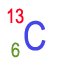 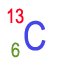 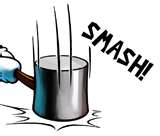 Use your periodic table to complete the table below.ElementSymbolAtomic #Mass ## Protons# Electrons# NeutronsSodium-2323Na11111240K40Strontium-90903852F91910Calcium-41204120Sn-1225072Iodine-131131I5326MgSilver- 109472H1211Sulfur-3636S2658263227AlHelium-442Chromium-5353Cr